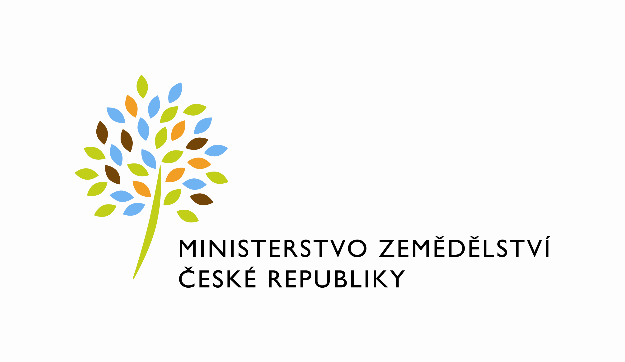 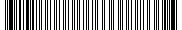 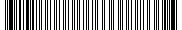 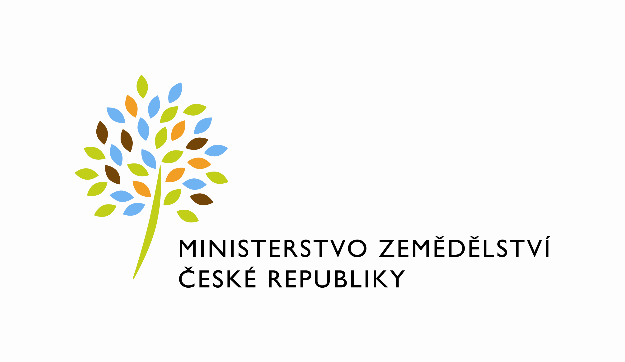 Požadavek na změnu (RfC) – Z33045a – věcné zadáníZákladní informaceStručný popis a odůvodnění požadavkuPopis požadavkuPředmětem požadavku jsou následující základní změny:Zavedení užšího propojení vinice na KN parcely.Zavést režim aplikace, kdy uživatel je přihlášen prostřednictví rozhraní datových schránek a nikoliv pouze jménem a heslem do eagri.cz a dle tohoto přihlášení některá podání prohlašovat za úplná.Do sankčního modulu zavést vazbu na konkrétní povolení.Realizace změny zpracování dat GŘC z PLSQL technologie a podporovat sftp přístup do GŘC.Umožnit přes náhled spisu stahovat binární soubory včetně logování náhledů do spisu ze strany SZPI, SZIF a MZe.Zavedení skenování dokumentů prohlášení v rámci RV s využitím již existujících skenů v eSPIS.Odůvodnění požadované změny (legislativní změny, přínosy)Snížení administrativní zátěže při přepisování údajů do eSPIS a zavedení úplného podání. Technologický upgrade změny aplikace pod nejnovější java verzi a přesun z technologie Glassfish na Tomcat.Rizika nerealizaceBude přetrvávat stávající nevyhovující stav s vysokou administrativní zátěží a systém zůstane běžet na nepodporované verzi Glassfish a java runtime.Podrobný popis požadavkuVazba na parceluZákladní myšlenka úpravy vychází z propojení zájmového objektu s katastrální parcelou.Propojení s parcelou může vzniknout nad vinicí nebo nad povolením pro novou výsadbu.Vazba se bude zakládat:při zakládání nové vinice/při založení povolení pro novou výsadbu,jednorázově v rámci tohoto PZ,při změně parcely.Do stávající logiky zadávacích formulářů se zakomponuje volání databáze LPIS. V databázi LPIS jsou aktuální údaje z KN, které si LPIS pravidelně stahuje ze systému RUIAN.Komunikace s LPIS bude přes databází SDB z důvodů zajištění jednotné komunikace v rezortu.Zadávání konkrétní parcely bude formou našeptávače z dat KN. Do našeptávače se nabírají parcely dle konkrétního katastrálního území a pouze parcely platné v době zápisu.Z dat KN se do našeptávače nabídnou i informace o druhu parcely (ostatní plocha, orná půda, atd.) a typu parcely.Obsluha si parcelu z našeptávače vybere a do zadávacího formuláře se přenesou další údaje, který jsou druh pozemku a její výměra.Ukázka dnešního zadávání parcely pro novou parcelu: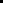 xxx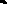 Výsledkem výběru parcely z našeptávače je:doplnění celkové plochy parcely,identifikace parcely,druh pozemku,typ pozemku,Po uložení parcely bude k dispozici další sloupec, který bude zobrazovat plochu využití parcely pro jiné vinice nebo povolení. Cílem je umožnit obsluze kontrolu „obsazenosti“ konkrétní parcely jinou vinicí nebo povolením. Provede se suma množství osázené plochy z konkrétní parcely a obsluze se zobrazí uvedený údaj formou procent. Pokud bude na parcele evidována jiná vinice (platná) nebo povolení tak se zobrazí v novém okně seznam těchto vinice/povolení s možností prokliku.V rámci implementace se dořeší vizuální podoba.Po uložení parcely bude možné přes ikonku lupa provést zoom do LPIS. Nad seznamem parcel vznikne nové tlačítko, které umožní stahovat vlastníka konkrétní parcely. Webovou službou ISKNctivlastniky2 se budou volat základní registry.Volání bude pod identifikací ÚKZÚZ a systému Registru vinic (agendová role bude vyjasněna v rámci realizačních prací). Případné zřízení přístupu musí u SZR ČR zajistit MZe s ÚKZÚZ. RV si zajistí dočasné uložení vlastníka parcely na dobu 24 hodin. Po této době bude nutné znovu vlastníka z ISZR systému stáhnout.Vlastník parcely bude zobrazen na řádku parcely. V případě 1 až 3 spolupodílů budou jména zobrazeny přímo v řádku. V případě více podílů bude zobrazen pouze odkaz na nové okno, kde bude zobrazen plný výčet podílů.Vůči stávající databázi se změní ukládání tak, že dojde k uložení KNID k parcele. Žádné další údaje nepředpokládáme ukládat, protože se mohou stahovat online formou db linku z dat KN v LPIS.Konkrétní parcely bude možné zadat i přes identifikaci DPB (čtverec + zkrácený kód). Pro tento případ bude možné nad seznamem parcel pomocí nové funkce zadat konkrétní DPB a Registr vinic stáhne z LPIS základní informace o DPB (výměra, KÚ, kultura, uživatel dle LPIS, platnost od, počet KN parcel + ikonka zoom do mapy). Tyto údaje o DPB zobrazí v novém okně a dále bude v nabídce 3 možnosti:uzavřít okno bez další krokůpřevzetí KN parcel - Po převzetí se naplní tabulka parcel obdobně, jako by uživatel postupoval ručně. Pokud už v tabulce nějaké parcely byly, tak jsou vymazány. Uživatel poté musí zkorigovat množství osázené plochy a případně některé parcely ze seznamu odebrat. ověřit vůči DPB – spustí se ověřovací mód, kdy k vyplněným KN parcelám se dotáhnou parcely z DPB a vyznačí se, které parcely mají překryv s DPB (a kolik m2 a které překryv nemají)Kdykoliv je možné provést stažení vlastníků parcel dle KN.Zadávání parcelních čísel bude v těchto procesech.Registrace vinicehlášení změny vinice2.31 povolení pro novou výsadbu (PONV)	obrazovka 2.31.72.24 společné řízeníPracovní seznamyVznikne několik nových pracovní seznamů, které umožní uživateli zpětnou vazbu ve věci neplatné vazby.pracovní seznam platných vinic, které mají vazbu na zrušenou KN parcelu,pracovní seznam povolení, které mají vazbu na zrušenou KN parcel,náhled na duplicitní využití parcel – vinice + PONV + POOV,vinice bez vazby na KN parcelu.Každý z pracovních seznamů (kromě d)) ještě bude rozdělen na vazbu ověřenou nebo na vazbu automaticky dohledanou.Jednorázové naplněníU dnešních dat dojde k dohledání vazby na parcely u všech vinic. Tyto vinice budou na KN připojeny neověřenou vazbou, aby ÚKZÚZ věděl, které vazby vznikly automaticky a které novým procesem.Vazba bude dle údajů v RV a výsledkem tak může být:nedohledané označení KN parcely (v RV nebude uložena),vícenásobná vazba do KN parcel (v RV nebude uložena),vazba dohledána (v RV bude vazba uložena s příznakem automatická).RVEXTV RVEXT bude zrušeno zobrazení vlastníka na vinicích. Pokud bude chtěné je možné doimplementovat volání ISZR CtiVlastniky, aby vlastník byl online vracen podobně jako v iLPIS. Přístup do RVEXT je vždy za konkrétní subjekt a volání CtiVlastniky je tak vždy pouze pro omezenou skupinu parcel ve vztahu k vinicím.Farmáři mají možnost přes formulář v RVEXT zadávat žádosti o změnu na vinici. Tento formulář bude adekvátně upraven obdobně jako bude uprav formulář pro úředníky. Případné zásadní zásahy do tohoto formuláře možná vyvolají potřebu formulář přenést do modernizované technologie a opustit Glassfish prostředí.Očekává se v části RVEXT zápis jakékoliv parcely v rámci stejného KÚ a dále obdobná práce s vlastníky. Dále se očekává funkce, která příznakem označí parcely, které nejsou pod DPB. Farmář tedy může zadat jakoukoliv parcelu z KÚ, ale RV pomocí vazby do LPIS označí parcely, které jsou mimo DPB. RVext – podání změnové žádosti - přílohyU podávání změnových žádostí na vinicích dnes není možné zadat přílohu. Tato příloha je, ale často podmínkou pro zpracování změnové žádosti.V rámci RVEXT tak bude možné ke změnové žádosti přikládat i soubory.Tyto vložené soubory RV:prověří proti antivirové službě,uloží jako přílohy do eSPIS k žádosti,v případě úplného podání budou tyto vložené soubory zohledněny v potvrzení.Detail vlastníků na klučeníNa detailu rozhodnutí klučení ukázat parcely vinice s možností aktualizace vlastníků.Bude přidán sloupec vlastníků – dle pravidel výše (tedy podílnictví 1 a 3 v řádku a větší podíly v novém okně).xxxRežim elektronického podáníPodání oznámení o změně na vinici přes modul RVEXT se má provádět dle správního řádu. Dnes podání pouze přes RVEXT je nedostatečné a vyžadováno ještě dodatečné potvrzení oznámení přes datovou schránkou nebo klasickou poštou. Tato nutnost dvojí komunikace s ÚKZÚZ je pro elektronizaci limitující a podání oznámení tak není realizováno v očekávaném množství. Díky existenci národního bodu pro identifikaci a autentizaci (dále NIA) je možné v rámci Registr vinic provádět elektronické podání s podporou NIA.Registr vinic bude vůči systému NIA vystupovat jako tzv. Service provider (dále SeP nebo SP), kdy před učiněním úkonu samotného bude uživatel vyzván, aby se autentizoval na systém NIA.Pokud autentizaci proti systému NIA nevyužije, bude podání do RV zapsáno jako dnes bez jakýchkoliv změn. Pokud nicméně farmář využije systém NIA, tak RV v roli SeP provede komunikaci se systémem NIA a pokud přihlášení proběhlo korektně bude do systému RV přenesena ověřená identita uživatele.Tato přijatá identita bude použita jako údaje do eSPIS na záložce doručení, kde budou tyto údaje pro ÚKZÚZ poskytnuty. Podle požadavků ÚKZÚZ bude možná vhodné údaje ze SAML tokenu od NIA transformovat i do PDF dokumentu, který by potvrzoval, že přihlášení proběhlo přes systém NIA.Podání s podporou NIA bude v přehledu na obrazovce 30.1 uvedeno s grafickou ikonou a stav žádosti bude automaticky přijata ÚKZÚZ.xxxSystém RV v případě přijetí žádosti přes NIA provede odeslání službou EPO_SND potvrzení o přijetí. Pokud má subjekt datovou schránku, tak se provede odeslání do DS.Pokud subjekt DS nemá, tak se provede odeslání na email získaný ze systému NIA.Obsahem bude žádost + příloha v PDF formátu + seznam přiložených souborů a potvrzení, že není nutné žádost znovu zasílat.Tímto bude mít Dodavatel potvrzení o přijetí žádosti a bude mít i samotnou podobu žádosti.Vazba kontroly na rozhodnutíCílem požadavku je odebrat z notifikačního emailu nevyužitých povolení, která proběhla kontrolou.V současné době obdrží ÚKZÚZ každý týden přehled exspirovaných nevyužitých povolení POOV, PONV a PPOOV. Tato povolení se vztahují k určitému rozhodnutí a pokud ÚKZÚZ v rámci své kontrolní činnosti provedl nad rozhodnutím kontrolní úkon, tak již má být toto rozhodnutí z notifikačního seznamu odebráno.Nově tak bude v rámci kontrolního modulu zavedena vazba na rozhodnutí, které se v rámci kontroly řeší.Na obrazovce 9.4.4 by se k detailu nálezu zadala vazba na exspirované platné rozhodnutí.K jedné kontrole je vazba na několik povolení/rozhodnutí.Konkrétní povolení/rozhodnutí lze použít pouze u jedné kontroly.Výběr rozhodnutí bude prostřednictvím výběrového seznamu, který bude obsahovat všechny povolení, které jsou v emailu uvedeny (samozřejmě s rozdělením na jednotlivé typy povolení).Na obrazovce 9.4.4 bude nové tlačítko, které rozhodnutí nabere a dále se v seznamu zobrazí počet vybraných povolení.xxxPo překlopení kontroly do sankčního modulu nebude rozhodnutí do notifikačního emailu zohledněno. Zpracování dat GŘC z PLSQL do JAVARegistr vinic je propojen se systémem GŘC, kdy na straně GŘC jsou publikovány informace o dovozech vína a vinných produktů. Podkladové soubory jsou v CSV formátu. V současné době je tento import realizován z PLSQL kódu a data byla získávána prostřednictvím CMS proxy z ftp serveru. Z důvodů zvýšení zabezpečení se připravuje publikace dat prostřednictvím ftps protokolu. Připojení na tento protokol, ale není možné realizovat prostřednictvím CMS proxy a je nutné přímé připojení. Toto přímé připojení, ale není kompatibilní s PLSQL kódem, který předpokládá http připojení.Z těchto důvodů požaduje MZe, aby aplikační kód importu dat z CSV byl přepsán nově pod Java technologii. Bude tak možné nativně z Java kódu volat ftps server GŘC. Přístup k binárním přílohámV náhledu spisu u rozhodnutí bude umožněno stahovat binární soubory z eSPIS. Tyto dokument si RV neukládá a jsou 1:1 převzaty z eSPIS.Pokud eSPIS vrátí chybu v API (http status + popis chyby pokud je odpověď odlišná od KOD 0000) tak je tato 1:1 přenesena.Stažení souboru bude možné pouze pro osoby, které mají novou přístupovou roli (RV_ESPIS_FILES).Stažení je možné pouze u rozhodnutí, která jsou platná.Bude logován přístup k dokumentům konkrétního čj. – logovat se bude čas a login osoby.Vznikne nová sestava, kam je možné zadat filtrační podmínky (čj. dokumentu, období od a do, login osoby). V sestavě je poté zobrazen výsledek provozního logu s možností exportu. Login osoby je transformován dle LDAPu na další údaje (jméno, příjmení, organizace a případně oddělení).Vytěžování digitalizovaných dokumentů v eSPIS a zápis prohlášeníSe zavedením evidence veškeré příchozí dokumentace v eSPIS a instalace skenovacích pracovišť na pracovištích ÚKZÚZ, získal ÚKZÚZ jednotné úložiště přijatých dokumentů.Díky tomuto úložišti je možné pro agendy prohlášení implementovat vytěžování těchto dokumentů.Dnes se digitalizace došlých prohlášení provádí při zápisu dokumentu do eSPIS a nezávisle dále na skenovacím pracovišti ÚKZÚZ pro potřeby Oddělení registru vinic.Tato práce je duplicitní a již jednou uložená elektronická podoba lze použít pro vytěžení dat v Registru vinic. Dnešní způsoby zápisu prohlášení do Registr vinic včetně údajů za rok 2020:Nový způsob zpracování (bude se jednat o další nezávislý způsob) má primární vazbu na bod c), kdy se nahradí druhotné skenování.Původní cesty a) až d) zůstanou a vnikne způsob e).Postup zpracování datV eSPIS vznikne doručený dokument, který byl na ÚKZÚZ doručen. Předpokládáme následující formy doručeného dokumenty a způsob příjmu.Vytěžování bude možné pouze pro soubory typu PDF nebo jpg, png. Nebude možné zpracovávat soubory typu docx nebo jiné. Předání dat z eSPIS do RVZaevidované dokumenty výše uvedenými způsoby budou v eSPIS připraveny se samotnou přílohou nebo několika přílohami. Zatím dokumenty nejsou ve spisu a do držení externí aplikace jsou předány samostatně.RV si údaje o podání z eSPIS zpracuje a dokumenty neprodleně vrátí do držení eSPIS. Z RV do ESPIS nebude žádná akce ohledně změny věci nebo umístění do SPISu. Tato automatizace by byla případně řešena až v budoucnu.Po předání dokumentu prohlášení z eSPIS do RV se vytvoří fronta prohlášení ke zpracování. Z eSPIS budou převzaty tyto údaje pro další využití v RV:UID dokumentu,datum doručení,identifikace subjektu – předpokládá se IČ z eSPIS, nebo datum narození. Pokud tento údaj nebude uveden tak bude nutné provést dopárování subjektu v RV na SZRID,samotné prohlášení nebo jeho přílohy.Dokumenty bude možné v RV vrátit do držení eSPIS, kde může dojít k úpravě metadat a dokument opětovně do RV předat, kdy RV si provede aktualizaci údajů dle dat v eSPIS.Pokud nebude typ dokumentu odpovídat dohodnutému typu dokumentu v rámci implementace provede RV vrácení dokumentu bez vytvoření záznamu ve frontě. Do poznámky takovéhoto dokumentu v eSPIS bude přidána informace, že dokument byl vrácen bez zpracování – bude se volat metoda ProfilDokumentuUprava.Práce v RVV RV vznikne fronta pro zpracování prohlášení. Ve frontě budou konkrétní dokumenty z eSPIS, které je nutné zpracovat.Po přijetí dokumentu si RV provede automatické úkony nad přílohami. Vzhledem k tomu, že v jednom dokumentu mohou být různé typy prohlášení a dále může být různorodá struktura příloh provede RV následující kroky:ze všech PDF dokumentů udělá samostatné stránky ve formátu k rozpoznání obsahu (součástí souborů u čj. totiž mohou být různé varianty – 1x PDF jednostránkové,několik PDF jednostránkových,1x PDF vícestránkovékombinace obrázků a různých PDF.dojde k označení nezpracovatelných souborů (např. docx, tif, apod).,u zpracovatelných souborů dojde k rozpoznání typu dokumentu211 – prohlášení o produkci212 – prohlášení o produkci příloha pro výrobce201 - prohlášení o sklizni202 - prohlášení o sklizni - příloha 203 - prohlášení o sklizni - příloha pro obchodníka s moštovými hrozny - nákup 204 - prohlášení o sklizni - příloha pro obchodníka s moštovými hrozny – prodej221 - Prohlášení o zásobách se stavem zásob k 31. 7. běžného rokuv rámci rozpoznání dojde k otočení obrázku tak, aby byla eliminována situace, že je obrázek v eSPIS otočen,dojde k seřazení souborů do logické posloupnosti – prohlášení a jeho přílohy + neidentifikované dokumenty.Takto zpracované čj. bude označeno ke zpracování ze strany referenta. Referent také může v případě problémů se skenem konkrétního prohlášení použít údaje z eSPIS pro předvyplnění prohlášení (dle IČ a dále datum doručení). Poté provede standardně ruční zápis prohlášení s využitím podkladového obrázku.Referent si vybere ke zpracování konkrétní čj. a systém zobrazí jednotlivá prohlášení se soubory a dále soubor, kde se identifikace nepodařila.Zpracování konkrétního prohlášení spustí detailní proces identifikace nad konkrétním dokumentem a vyčtení hodnot z prohlášení. Pro obsluhu bude využit dnešní formulář pro zadávání prohlášení v RV, který bude naskenováním naplněn.xxx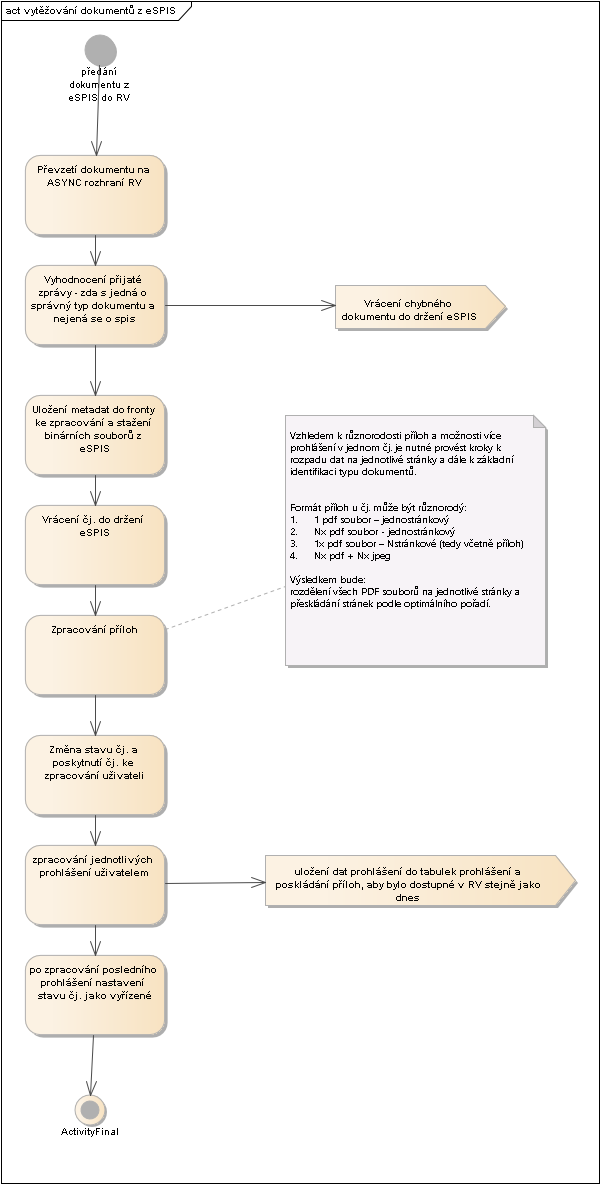 Dopady na IS MZePZ nemá dopady na další registry. (V případě předpokládaných či možných dopadů změny na infrastrukturu nebo na bezpečnost je třeba si vyžádat stanovisko relevantních specialistů, tj. provozního, bezpečnostního garanta, příp. architekta.).Na provoz a infrastrukturuneNa bezpečnost--Na součinnost s dalšími systémyPožadavky na součinnost AgriBusne(Pokud existují požadavky na součinnost Agribus, uveďte specifikaci služby ve formě strukturovaného požadavku (request) a odpovědi (response) s vyznačenou změnou.)Požadavek na podporu provozu naimplementované změny(Uveďte, zda zařadit změnu do stávající provozní smlouvy, konkrétní požadavky na požadované služby, SLA.)Požadavek na úpravu dohledového nástroje(Uveďte, zda a jakým způsobem je požadována úprava dohledových nástrojů.)Požadavek na dokumentaciV připojeném souboru je uveden rozsah vybrané technické dokumentace – otevřete dvojklikem:    xxxDohledové scénáře jsou požadovány, pokud Dodavatel potvrdí dopad na dohledové scénáře/nástroj. U dokumentů, které již existují, se má za to, že je požadována jejich aktualizace. Pokud se požaduje zpracování nového dokumentu namísto aktualizace stávajícího, uveďte toto explicitně za názvem daného dokumentu, např. „Uživatelská příručka – nový“.Provozně-technická dokumentace bude zpracována dle vzorového dokumentu, který je připojen – otevřete dvojklikem:    xxx   Akceptační kritériaPlnění v rámci požadavku na změnu bude akceptováno, jestliže budou akceptovány dokumenty uvedené v tabulce výše v bodu 5, budou předloženy podepsané protokoly o uživatelském testování a splněna případná další kritéria uvedená v tomto bodu. Základní milníkyPřílohy1.2.Podpisová doložkaB – nabídkA řešení k požadavku Z33045Návrh konceptu technického řešení  Viz část A tohoto PZ, body 2 a 3.Nejnáročnější bod č. 3.6 znamená vytvoření celého ekosystému pro zpracování obrázkových podkladů, jejich přípravu pro OCR technologii, provedení OCR a samozřejmě tvorbu uživatelsky přívětivého prostředí pro zpracování podkladů. Jedná se o náročný krok, kdy si uvědomujeme, že cílem je dodat kompletní a samozřejmě funkční prostředí, které bude přinášet vyšší míru přesnosti než prostředí stávající a zajistit i adekvátní podporu pro toto prostředí. V průběhu OCR zpracování a navazujícího zpracování nesmí dojít k degradaci již prováděných kontrol vstupů. V rámci nacenění se jedná o maximální hodnotu pro celou funkčnost, která nebude překročena, ale může být i nedočerpána.Uživatelské a licenční zajištění pro ObjednateleV souladu s podmínkami smlouvy č. 391-2019-11150.Dopady do systémů MZeBez dopadůNa provoz a infrastrukturu(Pozn.: V případě, že má změna dopady na síťovou infrastrukturu, doplňte tabulku v připojeném souboru - otevřete dvojklikem.) xxx    Na bezpečnostNávrh řešení musí být v souladu se všemi požadavky v aktuální verzi Směrnice systémové bezpečnosti MZe. Upřesnění požadavků směrnice ve vztahu k tomuto RfC:Na součinnost s dalšími systémyBez dopadůNa součinnost AgriBusNa dohledové nástroje/scénářeOstatní dopady(Pozn.: Pokud má požadavek dopady do dalších požadavků MZe, uveďte je také v tomto bodu.)Požadavky na součinnost Objednatele a třetích stran(Pozn.: K popisu požadavku uveďte etapu, kdy bude součinnost vyžadována.)Harmonogram plnění*/ Upozornění: Uvedený harmonogram je platný v případě, že Dodavatel obdrží objednávku do 23.12.2021. V případě pozdějšího data objednání si Dodavatel vyhrazuje právo na úpravu harmonogramu v závislosti na aktuálním vytížení kapacit daného realizačního týmu Dodavatele či stanovení priorit ze strany Objednatele.Pracnost a cenová nabídka navrhovaného řešenívčetně vymezení počtu člověkodnů nebo jejich částí, které na provedení poptávaného plnění budou spotřebovány(Pozn.: MD – člověkoden, MJ – měrná jednotka, např. počet kusů)PřílohyPodpisová doložkaC – Schválení realizace požadavku Z33045Specifikace plněníPožadované plnění je specifikováno v části A a B tohoto RfC. Dle části B bod 3.2 jsou pro realizaci příslušných bezpečnostních opatření požadovány následující změny:Uživatelské a licenční zajištění pro Objednatele (je-li relevantní):Požadavek na součinnost(V případě, že má změnový požadavek dopad na napojení na SIEM, PIM nebo Management zranitelnosti dle bodu 1, uveďte také požadovanou součinnost Oddělení kybernetické bezpečnosti.)Harmonogram realizacePracnost a cenová nabídka navrhovaného řešenívčetně vymezení počtu člověkodnů nebo jejich částí, které na provedení poptávaného plnění budou spotřebovány(Pozn.: MD – člověkoden, MJ – měrná jednotka, např. počet kusů)PosouzeníBezpečnostní garant, provozní garant a architekt potvrzují svým podpisem za oblast, kterou garantují, správnost specifikace plnění dle bodu 1 a její soulad s předpisy a standardy MZe a doporučují změnu k realizaci. (Pozn.: RfC se zpravidla předkládá k posouzení Bezpečnostnímu garantovi, Provoznímu garantovi, Architektovi, a to podle předpokládaných dopadů změnového požadavku na bezpečnost, provoz, příp. architekturu. Koordinátor změny rozhodne, od koho vyžádat posouzení dle konkrétního případu změnového požadavku.)SchváleníSvým podpisem potvrzuje požadavek na realizaci změny:(Pozn.: Oprávněná osoba se uvede v případě, že je uvedena ve smlouvě.)VysvětlivkyID PK MZe:651Název změny:Registr vinic – úpravy 1Q2022 včetně technologické optimalizaceRegistr vinic – úpravy 1Q2022 včetně technologické optimalizaceRegistr vinic – úpravy 1Q2022 včetně technologické optimalizaceRegistr vinic – úpravy 1Q2022 včetně technologické optimalizaceDatum předložení požadavku:Datum předložení požadavku:Požadované datum nasazení:Kategorie změny:Normální       Urgentní  Priorita:Vysoká    Střední     Nízká Oblast:Aplikace         Zkratka: RVOblast:Aplikace         Typ požadavku: Legislativní    Zlepšení    Bezpečnost Oblast:Infrastruktura  Typ požadavku:Nová komponenta    Upgrade   Bezpečnost    Zlepšení    Obnova  RoleJméno Organizace /útvarTelefonE-mailŽadatel:Rostislav GrunaÚKZÚZ515304111Rostislav.Gruna@ukzuz.czMetodický / věcný garant:Rostislav GrunaÚKZÚZ515304111Rostislav.Gruna@ukzuz.czChange koordinátor:Ondřej ŠilháčekMZe/11121221813020Ondrej.Silhacek@mze.cz Poskytovatel / dodavatel:xxxO2ITSxxxxxx Smlouva č.:S2019-0043; DMS 391-2019-11150KL:KL HR-001Způsob podáníPoznámkaa)Portál farmářePočet formulářů za rok 2020 – 5549ks.Jedná se o strukturovanou podobu prohlášení bez nutnosti další práce.Podání je z RV do eSPIS uloženo jako doručený dokument včetně automaticky generovaného PDF. b)Webová služba na eagri.czPočet formulářů za rok 2020 – 118ks.Jedná se o strukturovanou podobu prohlášení bez nutnosti další práce.Podání je z RV do eSPIS uloženo jako doručený dokument včetně automaticky generovaného PDF.c)Skener.Podklad prohlášení byl přijat poštou, emailem nebo DS.Počet formulářů za rok 2020 – 2200ks.Strukturovaná podoba vzniká na skenovacím pracovišti Oddělení registru vinic. V eSPIS je dokument zpracován mimo systém RV.Tento způsob je primárně v rámci PZ nahrazen. Funkčnost zůstane stále k dispozici, ale je předpoklad jejího postupné ukončení. d)Ruční zápis ze strany úředníkaPodklad prohlášení byl přijat poštou, emailem nebo DS.Počet formulářů za rok 2020 – 851ks.Do RV probíhá ruční zápis z formuláře. Převážně se jedná o podkladovou žádost ve špatné kvalitě. Způsob doručeníZpůsob digitalizace v eSPIS a forma data)datovou schránkouPředpokládá se doručení naskenovaného formuláře prohlášení ve formátu PDF nebo typ dokument obrázek.Dokument se netiskne a proběhne jeho zpracování v podobě v jaké dorazil.V eSPIS je dokument automaticky zaevidován jako doručený.b)emailemPředpokládá se doručení naskenovaného formuláře prohlášení ve formátu PDF nebo typ dokument obrázek.Dokument se netiskne a proběhne jeho zpracování v podobě v jaké dorazil. V eSPIS je nutné dokument zaevidovat jako doručený ručně. V případě doručení na jednu z emailových adres napojených na el. podatelnu, dojde k zaevidování automaticky a záznam je oběhem předán z centrální podatelny.c)standardní poštouNa podatelně ÚKZÚZ proběhne evidování doručeného dokumentu. Po zaevidování si obsluha vytiskne čárový kód, který nalepí na došlý dokument a provede se skenování došlého dokumentu.Skener provede odeslání naskenovaného dokumentu do eSPIS, kde proběhne propojení dokumentu a souboru.IDDokumentFormát výstupu (ano/ne)Formát výstupu (ano/ne)Formát výstupu (ano/ne)GarantIDDokumentel. úložištěpapírCDGarantAnalýza navrhnutého řešeníNENE NEDokumentace dle specifikace Závazná metodika návrhu a dokumentace architektury MZeNENENETestovací scénář, protokol o otestováníANOANONEUživatelská příručkaANOANONEVěcný garantProvozně technická dokumentace (systémová a bezpečnostní dokumentace)ANONENEOKB, OPPTZdrojový kód a měněné konfigurační souboryANONENEWebové služby + konzumentské testyANONENEDohledové scénáře (úprava stávajících/nové scénáře)NENENEMilníkTermínNasazení na testovací prostředí15.10.2022Nasazení na provozní prostředí31.10.2022Za resort MZe:Jméno:Datum:Podpis:Metodický/Věcný garantRostislav GrunaKoordinátor změny:Ondřej ŠilháčekID PK MZe:651Č.Oblast požadavkuPředpokládaný dopad a navrhované opatření/změnyŘízení přístupu 3.1.1. – 3.1.6.Bez dopadůDohledatelnost provedených změn v datech 3.1.7.Bez dopadůCentrální logování událostí v systému 3.1.7.Bez dopadůŠifrování 3.1.8., Certifikační autority a PKI 3.1.9.Bez dopadůIntegrita – constraints, cizí klíče apod. 3.2.Bez dopadůIntegrita – platnost dat 3.2.Bez dopadůIntegrita - kontrola na vstupní data formulářů 3.2.Bez dopadůOšetření výjimek běhu, chyby a hlášení 3.4.3.Bez dopadůPráce s pamětí 3.4.4.Bez dopadůŘízení - konfigurace změn 3.4.5.Bez dopadůOchrana systému 3.4.7.Bez dopadůTestování systému 3.4.9.Bez dopadůExterní komunikace 3.4.11.MZe / Třetí stranaPopis požadavku na součinnostÚKZÚZ/MZeSoučinnost při testování a akceptaci PZPopis etapyTermínAkceptace, dokumentace31.10.2022Oblast / rolePopisPracnost v MD/MJv Kč bez DPHv Kč s DPHViz cenová nabídka v příloze č.01410,5 3 653 450,004 420 674,50Celkem:Celkem:410,5 3 653 450,004 420 674,50IDNázev přílohyFormát (CD, listinná forma)01Cenová nabídkaListinná forma02Detailní rozpade-mailemNázev DodavateleJméno oprávněné osobyPodpisO2 IT Services s.r.o.xxxID PK MZe:651Č.Oblast požadavkuRealizovat(ano  / ne )Upřesnění požadavkuŘízení přístupu 3.1.1. – 3.1.6.Dohledatelnost provedených změn v datech 3.1.7.Centrální logování událostí v systému 3.1.7.Šifrování 3.1.8., Certifikační autority a PKI 3.1.9. Integrita – constraints, cizí klíče apod. 3.2.Integrita – platnost dat  3.2.Integrita - kontrola na vstupní data formulářů 3.2.Ošetření výjimek běhu, chyby a hlášení 3.4.3.Práce s pamětí 3.4.4.Řízení - konfigurace změn 3.4.5.Ochrana systému 3.4.7.Testování systému 3.4.9.Externí komunikace 3.4.11.Útvar / DodavatelPopis požadavku na součinnostOdpovědná osobaPopis etapyTermínZahájení plněníUveřejněním v registru smluvDokončení plnění31.10.2022Oblast / rolePopisPracnost v MD/MJv Kč bez DPH:v Kč s DPH:Viz cenová nabídka v příloze č.01410,5 3 653 450,004 420 674,50Celkem:Celkem:410,5 3 653 450,004 420 674,50RoleJménoPodpis/MailBezpečnostní garantOldřich ŠtěpánekProvozní garantIvo JančíkArchitektRoleJménoPodpisŽadatelRostislav GrunaVěcný garantRostislav GrunaKoordinátor změnyOndřej ŠilháčekOprávněná osoba dle smlouvyVladimír Velas